Koktejly, shake, smoothies... Vytvořte si lahodné nápoje během několika vteřin. Stolní mixér s 1,5 litrovou skleněnou konvicí  o výkonu 800 W, různé rychlosti, pulzní a turbo funkce jsou ideální pro přípravu různých druhů potravin.Main selling points developed:• Výkon 800W. Různé rychlosti, pulzní a turbo funkce,• 4 vysoce kvalitní čepele z ušlechtilé oceli. Mixuje všechny druhy potravin včetně ledu. Rozebíratelný pro snadné čištění.• Skleněná konvice s odměrkou o objemu 1,5 litru. Víko s plnícím otvorem umožňuje vkládat potraviny do mixéru, i když je v chodu. Plnící otvor slouží jako odměrka 50ml.Terchnické údaje:• Výkon 800 W • Různé rychlosti • Turbo funkce• Funkce Pulse & EASY CLEAN pro lepší mix a snadnější čištění nádoby a nožů.• 4 vysoce výkonné nože nerezové oceli• Drtí led• Bezpečnostní pojistka: mixér nefunguje, pokud není nádoba správně namontována.• 1,5 litrová skleněná konvice,  ergonomická rukojeť a plnící otvor.• Tepelně odolný povrch nádobyEAN Code: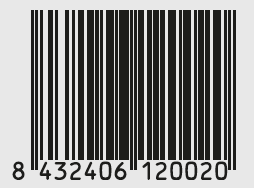 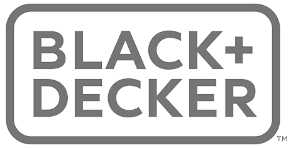 MixérBXJB800EProduct code: ES9120020BEAN Code: 8432406120020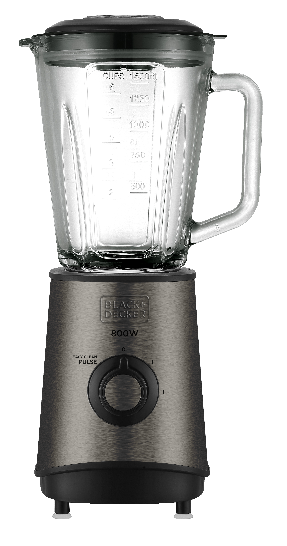 